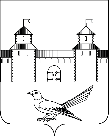 От 08.08.2016 № 1384- пОб утверждении схем расположенияземельных участков на кадастровом плане	В соответствии со статьёй 11.10 Земельного кодекса Российской Федерации,  статьёй 16 Федерального закона от 06.10.2003 № 131 – ФЗ «Об общих принципах организации местного самоуправления в Российской Федерации», приказом Минэкономразвития России от 01.09.2014 № 540 «Об утверждении классификатора видов разрешенного использования земельных участков», руководствуясь статьями 32, 35, 40 Устава муниципального образования Сорочинский  городской округ Оренбургской области, на основании  поданного заявления ПАО «Оренбургнефть» от 10.06.2016  №30-30/0977 и (вх. № 4339 от 06.07.2016), администрация Сорочинского городского округа Оренбургской области постановляет:      1.Утвердить схему расположения земельного участка в кадастровом квартале 56:30:1205001, для строительства объекта ПАО «Оренбургнефть»: «Техническое перевооружение низконапорного водовода «точка врезки Тоцкое – Покровка-УЭЦП Пронькино» Пронькинского месторождения ОАО «Оренбургнефть» в муниципальном образовании Сорочинский городской округ Оренбургской области:   1.1.Условный номер – 56:30:1205001:179/чзу1, площадь части земельного участка – 243 кв.м, адрес земельного участка: Российская Федерация, Оренбургская область, Сорочинский городской округ, земельный участок расположен в юго-западной части кадастрового квартала 56:30:1205001. Вид разрешенного использования: для сельскохозяйственного производства. Категория земель: земли сельскохозяйственного назначения.     2. Контроль за исполнением настоящего постановления возложить на главного архитектора муниципального образования Сорочинский городской округ Оренбургская область - Александра Федотовича Крестьянова.     3. Настоящее постановление вступает в силу со дня подписания и подлежит размещению на Портале муниципальное образование Сорочинский городской округ Оренбургской области.Глава муниципального образованияСорочинский городской округ                                                   Т.П. МелентьеваРазослано: в дело, Управление архитектуры, прокуратуре, заявителюАдминистрация Сорочинского городского округа Оренбургской области                                            П О С Т А Н О В Л Е Н И Е